Қосымша 1КеАҚ «Халықаралық туризм және меймандостық университеті» Жатақханалардағы төсек-орындарды бөлу жөніндегі конкурстық комиссясының 2023 жылғы 25 тамыздағы отырысы шешімінің негізінде, төмендегі білім алушыларға Халықаралық туризм және меймандостық университетінің № 1 жатақханасынан орын бөлінсін (Түркістан қаласы, Рабиға сұлтан Бегім 14Б):Қазақстан Республикасы Мәдениет және спорт министрлігі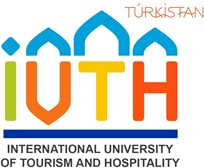 Министерство культуры и спорта Республики Казахстан«Халықаралық туризм және меймандостық университеті» коммерциялық емес акционерлік қоғамыНекоммерческое акционерное общество«Международный университет туризма и гостеприимства»1Жумабекова Юлия Евгеньевна2Әжібекова Айгүл Файзуллақызы3Қайытбек Гүлнұр Ауесқызы4Абдурасулова Балнур Фархатовна5Абдырова Ирода Яркимбайкызы6Бекзатова Аяжан Калижановна7Данай Әсел Исаханқызы8Әбдікерім Нұргүл Усен9Жетбисбай Аяжан Оралбайқызы10Жәлелова Әмина Шәмшіқызы11Избасар Асель Арсланқызы12Капбарова Нұрсәуле Махмутқызы13Касенова Сабина Тахировна14Көшербай Гүлнұр Өскенбайқызы15Құдайберген Алтынай Бекмырзақызы16Өмірғазы Ақбота Нұржанқызы17Садуова Ақмаржан Әділетқызы18Сапархан Анель Ерболқызы19Қанекеш Назерке Айтжанқызы20Мырзағозы Нұршат Алмасбекқызы21Бердіқан Мәрмәр22Утегалиева Айтжамал Кенесовна23Гажайп Еликжан24Жуматова Мерей Ержанқызы25Бисенгалиева Нұрәсем Айбекқызы26Динишова Фаиза Салимгерейқызы27Қанағатова Сабина Шалқарқызы28Ислямова Жанаргуль Сагындыковна29Әлден Фатима Әлібекқызы30Берикбай Мөлдір Тұрақбай31Қанағатова Сабина Шалқарқызы32Мұқанова Диана Болатқазықызы33Сайдахмет Рабиға Асқарқызы34Утешова Дарига Нурлановна35Хамзиева Тансулу Кайратовна36Куандыкова Асель Куандыковна37Жексенбек Ақпейіл Серікболсынқызы38Бакишева Амина Арманкызы39Ералиева Наргиза Нурлановна40Конс Нұрғаным Еркебұланқызы41Серікқали Балауса Русланқызы42Торлан Нурай Кошкарбаевна43Елжас Гәкку Асқарқызы44Оразова Карина Асланқызы45Абілқасен Зере Нұрболганқызы46Амиргазина Дана Куатовна47Аскерқызы Арайлым48Аубакирова Адеми Ерлановна49Бакытбек Сабина Бакытбекқызы50Джексенбаева Мариям Бегейбайқызы51Сеитова Аружан Адайқызы52Токтарова Акмарал Сериковна53Тургалиева Нурай Амангельдыевна54Тынышкалиева Аиза Манарбековна55Курмангазы Шырын Мадиярқызы56Ноғаева Балауса Мирғалиқызы57Болат Айнара Серікқызы58Таушанова Алина Аянқызы59Қадырбаева Аяулым Сатыбалдықызы60Бисембаева Анель Алматовна61Нұрғазы Ұлбибі Нұрланқызы62Серикова Аяжан Медетовна63Алимбекова Нилуфар Адилбековна64Жайладин Ақгүл Нұрболқызы65Ақмұхан Шұғыла Нұрланқызы66Байрам Әсел Саматқызы67Жұмабекқызы Аружан68Имангалиева Айгерим Абдуллақызы69Қазахбай Айшабибі Қазахбайқызы70Сейдилла Шынар Ермекқызы71Тұрарбек Жанайым Тлеубердіқызы72Алибаева Гульдана Шахраманкызы73Асанханова Аружан Қуанышқызы74Болатова Камилла Роландовна75Джумакулова Диана Амангалиевна76Конисбаева Айгерим Муратовна77Сержанова Мерей Жалғасқызы78Қарашбаева Нұрайым Айбатырқызы79Қылышбай Нұргүл Мұратбекқызы80Оспанова Дильнара Асылбекқызы81Сайымова Дінзухра Есейқызы82Сержанова Мерей Жалғасқызы83Тюменова Данеля Султангалиевна84Адилбекова Айым Аянқызы85Аманкелдіқызы Аружан86Жакатаева Азиза Мирамбекқызы87Жандарбек Бірханым Бақытжанқызы88Кайназарова Дильназ Нурлыбеккызы89Құдайбергенова Қарлығаш Қуанышқызы90Рысхан Акбота Бахытжановна91Сарсенбай Аяулым Ергаликызы92Турдумуратова Айжамал Абдуманапқызы93Қанат Аида Болатқызы94Қалам Ажар Бауыржанқызы95Омашева Анэль Каирлыкызы96Серік Мадина Серік97Амантайқызы Мәдина98Куватбай Жансая Серікқызы99Елтай Шынар100Әбен Шұғыла Маратқызы101Әуелбек Аяна Жанболатқызы102Жубай Аяулым Нұрланқызы103Зарқымбекова Гүлнар Саматқызы104Корганбаева Нургул Саламатқызы105Муратбек Жанна Қайратқызы106Нурбекова Сураят Ажимбаевна107Нургул Корганбаева Саламатқызы108Нұрмаханбетқызы Әсемай -109Оразалиева Диана Болатқызы110Оразбай Арайлым Ерғалиқызы111Сабырова Ажар Бериковна112Сапарова Арлена Акарисовна113Серікқызы Аяулым114Төленді Мерей Айдынқызы115Худайбергенова Сабина Жанибеккызы116Айтжанова Анель Саятовна117Боранбаева Еркеназ Ержанкызы118Алламжар Айгерім Қуандыққызы119Арсланова Жансұлу Арсланқызы120Батырбай Мөлдір Дидарқызы121Даулеткелдиева Ұлжан Бекболқызы122Нұрман Нұризат Жасұланқызы123Өмірзақ Аружан Бауыржан124Сатыбалды Жанерке Расылжанқызы125Асан Лаура Мұратқызы126Асылбек Арай Серикболкызы127Сабырхан Балауса Темірханқызы128Bakytzhankyzy Nazym129Аманжол Ғажап Қуаныш130Мамытқанова Диана Нариманқызы131Орынбасар Гүлсезім Шоқанқызы132Самат Сая Сәкенқызы133Сейданова Балауса Бақытқызы134Алимханова Диана Бейбитқызы135Алтынбек Бибігүл Төлегенқызы136Талмаш Ақмарал Талғатқызы137Арыспаева Тоғжан Серікқызы138Сембек Медина Құттыбайқызы